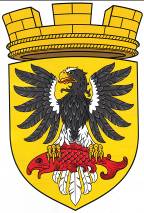 МУНИЦИПАЛЬНОЕ ОБРАЗОВАНИЕ«ЕЛИЗОВСКОЕ ГОРОДСКОЕ ПОСЕЛЕНИЕ»Собрание депутатов Елизовского городского поселенияЧЕТВЕРТЫЙ СОЗЫВ, ЧЕТВЕРТАЯ СЕССИЯ РЕШЕНИЕ №65   г. Елизово            		   	                             23 декабря 2021 годаВ соответствии с Федеральным законом от 06.10.2003 №131-ФЗ «Об общих принципах организации местного самоуправления в Российской Федерации», Федеральным законом от 31.07.2020 № 248-ФЗ «О государственном контроле (надзоре) и муниципальном контроле в Российской Федерации», Уставом Елизовского городского поселения Елизовского муниципального района в Камчатском крае,Собрание депутатов Елизовского городского поселенияРЕШИЛО:1. Принять муниципальный нормативный правой акт «О внесении изменений в муниципальный нормативный правовой акт «Положение о муниципальном жилищном контроле в границах Елизовского городского поселения» от 25.11.2021 №7-НПА.2. Направить муниципальный нормативный правой акт «О внесении изменений в муниципальный нормативный правовой акт «Положение о муниципальном жилищном контроле в границах Елизовского городского поселения» от 25.11.2021 №7-НПА», принятый Решением Собрания депутатов Елизовского городского поселения от 25.11.2021 № 52 Главе Елизовского городского поселения для подписания и опубликования (обнародования).Глава Елизовского городского поселения - председатель Собрания депутатовЕлизовского городского поселения                      	           О.Л. МартынюкЕЛИЗОВСКИЙ МУНИЦИПАЛЬНЫЙ РАЙОНЕЛИЗОВСКОЕ ГОРОДСКОЕ ПОСЕЛЕНИЕМуниципальный нормативный правовой актО внесении изменений в муниципальный нормативный правовой акт «Положение о муниципальном жилищном контроле  в границах Елизовского городского поселения» от 25.11.2021 №7-НПАПринято Решением Собрания депутатов Елизовского городского поселения № 65 от 23 декабря 2021 годаСтатья 1. 	Внести в муниципальный нормативный правой акт «Положение о муниципальном жилищном контроле в границах Елизовского городского поселения» от 25.11.2021 №7-НПА», принятый Решением Собрания депутатов Елизовского городского поселения от 25.11.2021 № 52 следующие изменения:	1. дополнить часть 5 статьи 4 пунктом 5.10. следующего содержания: «5.10. Порядок разработки и утверждения программы профилактики рисков причинения вреда утверждается Правительством Российской Федерации и должен предусматривать ее общественное обсуждение»;	2. дополнить часть 5 статьи 4 пунктом 5.11. следующего содержания:«5.11. Утвержденная программа профилактики рисков причинения вреда размещается на официальном сайте администрации Елизовского городского поселения в информационно-коммуникационной сети «Интернет»»;	3 дополнить часть 7 статьи 5 пунктом 7.7. следующего содержания: «7.7. При проведении документарной проверки контрольный (надзорный) орган не вправе требовать у контролируемого лица сведения и документы, не относящиеся к предмету документарной проверки, а также сведения и документы, которые могут быть получены этим органом от иных органов»;   5. дополнить часть 11 статьи 5 пунктом 11.10. следующего содержания: «11.10. Информация о проведенных контрольных мероприятиях размещается в Едином реестре контрольно-надзорных мероприятий в порядке, установленном действующим законодательством»;6. абзац второй части 5 статьи 7 изложить в следующей редакции:   «Руководителем Контрольного органа (заместителем руководителя) в срок не позднее двух рабочих дней со дня регистрации жалобы принимается решение».Статья 2. Настоящий муниципальный нормативный правовой акт вступает в силу после его официального опубликования (обнародования).Глава Елизовского городского поселения                               О.Л. Мартынюк№ 15-НПА от 23 декабря 2021 года  О принятии муниципального нормативного правового акта «О внесении изменений в муниципальный нормативный правовой акт «Положение о муниципальном жилищном контроле в границах Елизовского городского поселения» от 25.11.2021 №7-НПА